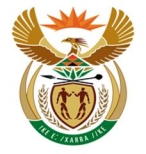 NATIONAL ASSEMBLYQUESTION FOR WRITTEN REPLYQUESTION NUMBER: 3659 [NW4089E]DATE OF PUBLICATION: 06 October 20173659.	Mr D J Maynier (DA) to ask the Minister of Finance:(a) How many disciplinary processes did the Independent Regulatory Board for Auditors institute against auditors in the 2016-17 financial year and (b) what are the details of the (i) name of each person charged, (ii) name of the auditing firm that employed each person, (iii) disciplinary charges and (iv) outcome of the disciplinary process in each case?							NW4089EReply:Below is the publically available information on finalised disciplinary processes for the period April 2016 to March 2017. We are unable to supply individual’s names or firm’s names, as the Board determined per section 51(5) of the APA that publication would be in general terms due to the nature of these transgressions.Cases closed by Disciplinary HearingCases closed by Consent Order or DischargeCaseFirst MatterOn 7 June 2016, the committee postponed the matter of Mr BN. A month prior to the hearing, the practitioner resigned from the IRBA. Although the IRBA is not precluded from continuing with a disciplinary hearing, albeit the practitioner having resigned, the committee decided not to proceed on the merits but rather to postpone the hearing sine die. However, the committee ordered that should the practitioner re-apply for re-registration with the IRBA at any stage, the case will be re-enrolled for a hearing.On 7 June 2016, the committee postponed the matter of Mr BN. A month prior to the hearing, the practitioner resigned from the IRBA. Although the IRBA is not precluded from continuing with a disciplinary hearing, albeit the practitioner having resigned, the committee decided not to proceed on the merits but rather to postpone the hearing sine die. However, the committee ordered that should the practitioner re-apply for re-registration with the IRBA at any stage, the case will be re-enrolled for a hearing.On 7 June 2016, the committee postponed the matter of Mr BN. A month prior to the hearing, the practitioner resigned from the IRBA. Although the IRBA is not precluded from continuing with a disciplinary hearing, albeit the practitioner having resigned, the committee decided not to proceed on the merits but rather to postpone the hearing sine die. However, the committee ordered that should the practitioner re-apply for re-registration with the IRBA at any stage, the case will be re-enrolled for a hearing.(b) (iii) Charges(b) (iii) Plea(iv) OutcomeSecond MatterOn 7 and 8 June 2016 the committee finalised the matter of Mr TM.Charge One Failure to comply with the Code; failure to comply with an order of the IRBA; failure to pay monies due to the IRBA and bringing the profession into disrepute (rules 2.6; 2.13; 2.15 and 2.17 of the Rules Regarding Improper Conduct).Pleaded not guiltyGuilty Charge TwoFailure to comply with the Code; failure to respond to correspondence from the IRBA and bringing the profession into disrepute (rules 2.6; 2.12 and 2.17 of the Rules Regarding Improper Conduct).Pleaded not guiltyGuilty Charge ThreeFailure to comply with the Code; failure to respond, within a reasonable time, to correspondence from the IRBA; failure to comply with a requirement of the IRBA and bringing the profession into disrepute (rules 2.6; 2.12; 2.13 and 2.17 of the Rules Regarding Improper Conduct).Pleaded not guiltyGuiltyCharge FourFailure to comply with the Code; failure to respond, within a reasonable time, to correspondence from the IRBA; failure to comply with a requirement of the IRBA and bringing the profession into disrepute (rules 2.6; 2.12; 2.13 and 2.17 of the Rules Regarding Improper Conduct).Pleaded not guiltyGuiltySanctionIn respect of sanction, the committee ordered the immediate cancellation of the practitioner’s registration and removal of his name from the register.  In addition, the committee directed that a fair summary of the charges, the findings and sentence imposed, without the name of the practitioner or the name of his firm, be published in the IRBA News.SanctionIn respect of sanction, the committee ordered the immediate cancellation of the practitioner’s registration and removal of his name from the register.  In addition, the committee directed that a fair summary of the charges, the findings and sentence imposed, without the name of the practitioner or the name of his firm, be published in the IRBA News.SanctionIn respect of sanction, the committee ordered the immediate cancellation of the practitioner’s registration and removal of his name from the register.  In addition, the committee directed that a fair summary of the charges, the findings and sentence imposed, without the name of the practitioner or the name of his firm, be published in the IRBA News.ChargesPleaOutcomeThird MatterOn 9 March 2017 the committee heard the matter of Mr GS.Charge OneNegligence and bringing the profession into disrepute (rules 2.5; 2.6; 2.7 and 2.17 of the Rules Regarding Improper Conduct).Pleaded guiltyGuilty Charge Two Negligence and bringing the profession into disrepute (rules 2.5; 2.6; 2.7 and 2.17 of the Rules Regarding Improper Conduct).Pleaded guiltyGuilty Charge ThreeNegligence and bringing the profession into disrepute (rules 2.5; 2.6; 2.7 and 2.17 of the Rules Regarding Improper Conduct).Pleaded guiltyGuilty Charge FourNegligence and bringing the profession into disrepute (rules 2.5; 2.6; 2.7 and 2.17 of the Rules Regarding Improper Conduct).Pleaded guiltyGuilty Charge FiveNegligence and bringing the profession into disrepute (rules 2.5; 2.6; 2.7 and 2.17 of the Rules Regarding Improper Conduct).Pleaded guiltyGuiltyCharge SixNegligence and bringing the profession into disrepute (rules 2.5; 2.6; 2.7 and 2.17 of the Rules Regarding Improper Conduct).Pleaded guiltyGuiltyCharge SevenFailure to comply with S45 of the Auditing Profession Act; failure to comply with the Code and bringing the profession into disrepute (Rules 2.1; 2.6 and 2.17 of the Rules Regarding Improper Conduct).Pleaded guiltyGuiltySanctionThe practitioner was fined a total of R300 000 in respect of all seven charges, R150 000 thereof was suspended for five years on condition that the practitioner is not found guilty of any offence relating to work done, pertaining to professional services, during the period of suspension. The committee ordered the practitioner to contribute a sum of R150 000 towards the IRBA’s costs.In respect of publication, the committee ordered the IRBA to publish, in IRBA News, a summary of the facts of the case, the plea and sanction, excluding the practitioner’s name and that of his firm.SanctionThe practitioner was fined a total of R300 000 in respect of all seven charges, R150 000 thereof was suspended for five years on condition that the practitioner is not found guilty of any offence relating to work done, pertaining to professional services, during the period of suspension. The committee ordered the practitioner to contribute a sum of R150 000 towards the IRBA’s costs.In respect of publication, the committee ordered the IRBA to publish, in IRBA News, a summary of the facts of the case, the plea and sanction, excluding the practitioner’s name and that of his firm.SanctionThe practitioner was fined a total of R300 000 in respect of all seven charges, R150 000 thereof was suspended for five years on condition that the practitioner is not found guilty of any offence relating to work done, pertaining to professional services, during the period of suspension. The committee ordered the practitioner to contribute a sum of R150 000 towards the IRBA’s costs.In respect of publication, the committee ordered the IRBA to publish, in IRBA News, a summary of the facts of the case, the plea and sanction, excluding the practitioner’s name and that of his firm.ChargesPleaOutcomeFourth MatterOn 9 March 2017 the committee heard and finalised the matter of Mr JVCharge OneFailure to comply with the Code (rule 2.1.20 of the old Disciplinary Rules).Pleaded guiltyGuilty Charge TwoNegligence (rule 2.1.5 of the old Disciplinary Rules)Pleaded guiltyGuilty Charge ThreeNegligence (rule 2.1.5 of the old Disciplinary Rules)Pleaded guiltyGuiltyCharge FourNegligence (rule 2.1.5 of the old Disciplinary Rules)Pleaded guiltyGuilty Charge FiveNegligence (rule 2.1.5 of the old Disciplinary Rules)Pleaded guiltyGuiltyCharge SixNegligence (rule 2.1.5 of the old Disciplinary Rules)Pleaded guiltyGuiltyCharge SevenNegligence (rule 2.1.5 of the old Disciplinary Rules)Pleaded guiltyGuiltyCharge EightNegligence (rule 2.1.5 of the old Disciplinary Rules)Pleaded guiltyGuiltyCharge NineNegligence (rule 2.1.5 of the old Disciplinary Rules)Pleaded guiltyGuilty Charge TenNegligence (rule 2.1.5 of the old Disciplinary Rules)Pleaded guiltyGuiltySanctionThe practitioner was fined a total of R500 000 in respect of all 10 charges. The committee ordered that the imposition of the fines be postponed until such time as the practitioner is reregistered with the IRBA and the payment of the fines shall be a condition for such re-registration, if and to the extent that re-registration is sought and permitted.In respect of costs, the practitioner was ordered to contribute R50 000 towards the IRBA’s costs. The respondent’s dire financial state of affairs, and that he was no longer practising as a registered auditor, were some of the factors taken into account during sentencing. The committee ordered the IRBA to publish, in IRBA News, a summary of the facts of the case, the plea and sanction, excluding the name of the practitioner and that of his erstwhile firm.SanctionThe practitioner was fined a total of R500 000 in respect of all 10 charges. The committee ordered that the imposition of the fines be postponed until such time as the practitioner is reregistered with the IRBA and the payment of the fines shall be a condition for such re-registration, if and to the extent that re-registration is sought and permitted.In respect of costs, the practitioner was ordered to contribute R50 000 towards the IRBA’s costs. The respondent’s dire financial state of affairs, and that he was no longer practising as a registered auditor, were some of the factors taken into account during sentencing. The committee ordered the IRBA to publish, in IRBA News, a summary of the facts of the case, the plea and sanction, excluding the name of the practitioner and that of his erstwhile firm.SanctionThe practitioner was fined a total of R500 000 in respect of all 10 charges. The committee ordered that the imposition of the fines be postponed until such time as the practitioner is reregistered with the IRBA and the payment of the fines shall be a condition for such re-registration, if and to the extent that re-registration is sought and permitted.In respect of costs, the practitioner was ordered to contribute R50 000 towards the IRBA’s costs. The respondent’s dire financial state of affairs, and that he was no longer practising as a registered auditor, were some of the factors taken into account during sentencing. The committee ordered the IRBA to publish, in IRBA News, a summary of the facts of the case, the plea and sanction, excluding the name of the practitioner and that of his erstwhile firm.Discharge Rule 3.5.1.1Rule 3.5.1.2Rule 3.5.1.3Rule 3.5.1.4Rule 3.5.1.5Rule 3.5.1.1Rule 3.5.1.2Rule 3.5.1.3Rule 3.5.1.4Rule 3.5.1.516 matters5 matters2 matters5 matters2 matters16 matters5 matters2 matters5 matters2 matters16 matters5 matters2 matters5 matters2 mattersConsent orderMatter 1 – auditMatter 1 – auditFine of R100 000 with R50 000 suspended for 3 years, R5 000 costs, general publicationFine of R100 000 with R50 000 suspended for 3 years, R5 000 costs, general publicationFine of R100 000 with R50 000 suspended for 3 years, R5 000 costs, general publicationConsent orderMatter 2 – auditMatter 2 – auditFine of R100 000 with R20 000 suspended for 3 years, no costs, general publicationFine of R100 000 with R20 000 suspended for 3 years, no costs, general publicationFine of R100 000 with R20 000 suspended for 3 years, no costs, general publicationConsent orderMatter 3 – codeMatter 3 – codeFine of R50 000 with R25 000 suspended for 3 years, R5 000 costs, general publicationFine of R50 000 with R25 000 suspended for 3 years, R5 000 costs, general publicationFine of R50 000 with R25 000 suspended for 3 years, R5 000 costs, general publicationConsent orderMatter 4 – auditMatter 4 – auditFine of R20 000 with R10 000 suspended for 3 years,  no costs, general publicationFine of R20 000 with R10 000 suspended for 3 years,  no costs, general publicationFine of R20 000 with R10 000 suspended for 3 years,  no costs, general publicationConsent orderMatter 5 – companies actMatter 5 – companies actFine of R100 000 with R60 000 suspended for 3 years, no costs, general publicationFine of R100 000 with R60 000 suspended for 3 years, no costs, general publicationFine of R100 000 with R60 000 suspended for 3 years, no costs, general publicationConsent orderMatter 6 – companies actMatter 6 – companies actFine of R80 000 with R40 000 suspended for 3 years, no costs, general publicationFine of R80 000 with R40 000 suspended for 3 years, no costs, general publicationFine of R80 000 with R40 000 suspended for 3 years, no costs, general publicationConsent orderMatter 7 – assuranceMatter 7 – assuranceFine of R100 000 with R50 000 suspended for 3 years, no costs, general publicationFine of R100 000 with R50 000 suspended for 3 years, no costs, general publicationFine of R100 000 with R50 000 suspended for 3 years, no costs, general publicationConsent orderMatter 8 – assuranceMatter 8 – assuranceFine of R25 000 with R12 500 suspended for 3 years, no costs, general publicationFine of R25 000 with R12 500 suspended for 3 years, no costs, general publicationFine of R25 000 with R12 500 suspended for 3 years, no costs, general publicationConsent orderMatter 9 -  codeMatter 9 -  codeFine of R20 000 with R10 000 suspended for 3 years, no costs, general publicationFine of R20 000 with R10 000 suspended for 3 years, no costs, general publicationFine of R20 000 with R10 000 suspended for 3 years, no costs, general publicationConsent orderMatter 10 – auditMatter 10 – auditFine of R100 000 with R50 000 suspended for 3 years, no costs, general publicationFine of R100 000 with R50 000 suspended for 3 years, no costs, general publicationFine of R100 000 with R50 000 suspended for 3 years, no costs, general publicationConsent orderMatter 11 – companies actMatter 11 – companies actFine of R80 000 with R40 000 suspended for 3 years, no costs, general publicationFine of R80 000 with R40 000 suspended for 3 years, no costs, general publicationFine of R80 000 with R40 000 suspended for 3 years, no costs, general publicationConsent orderMatter 12 – tax actMatter 12 – tax actFine of R40 000 with R20 000 suspended for 3 years, no costs, general publicationFine of R40 000 with R20 000 suspended for 3 years, no costs, general publicationFine of R40 000 with R20 000 suspended for 3 years, no costs, general publicationConsent orderMatter 13 – codeMatter 13 – codeFine of R40 000 with R20 000 suspended for 3 years, no costs, general publicationFine of R40 000 with R20 000 suspended for 3 years, no costs, general publicationFine of R40 000 with R20 000 suspended for 3 years, no costs, general publicationConsent orderMatter 14 – auditMatter 14 – auditFine of R40 000 with R20 000 suspended for 3 years, no costs, general publicationFine of R40 000 with R20 000 suspended for 3 years, no costs, general publicationFine of R40 000 with R20 000 suspended for 3 years, no costs, general publicationConsent orderMatter 15 – codeMatter 15 – codeFine of R40 000 with R20 000 suspended for 3 years, no costs, general publicationFine of R40 000 with R20 000 suspended for 3 years, no costs, general publicationFine of R40 000 with R20 000 suspended for 3 years, no costs, general publicationConsent orderMatter 16 – auditMatter 16 – auditFine of R100 000, no costs, general publicationFine of R100 000, no costs, general publicationFine of R100 000, no costs, general publicationConsent orderMatter 17 – assuranceMatter 17 – assuranceFine of R80 000 with R40 000 suspended for 3 years, no costs, general publicationFine of R80 000 with R40 000 suspended for 3 years, no costs, general publicationFine of R80 000 with R40 000 suspended for 3 years, no costs, general publicationConsent orderMatter 18 – assuranceMatter 18 – assuranceFine of R60 000 with R45 000 suspended for 3 years, no costs, general publicationFine of R60 000 with R45 000 suspended for 3 years, no costs, general publicationFine of R60 000 with R45 000 suspended for 3 years, no costs, general publicationConsent orderMatter 19 – auditMatter 19 – auditFine of R80 000 with R60 000 suspended for 3 years, no costs, general publicationFine of R80 000 with R60 000 suspended for 3 years, no costs, general publicationFine of R80 000 with R60 000 suspended for 3 years, no costs, general publicationConsent orderMatter 20 – companies actMatter 20 – companies actFine of R40 000 with R20 000 suspended for 3 years, no costs, general publicationFine of R40 000 with R20 000 suspended for 3 years, no costs, general publicationFine of R40 000 with R20 000 suspended for 3 years, no costs, general publicationConsent orderMatter 21 – companies actMatter 21 – companies actFine of R80 000 with R60 000 suspended for 3 years, no costs, general publicationFine of R80 000 with R60 000 suspended for 3 years, no costs, general publicationFine of R80 000 with R60 000 suspended for 3 years, no costs, general publicationConsent orderMatter 22 – auditMatter 22 – auditFine of R40 000 with R20 000 suspended for 3 years, no costs, general publicationFine of R40 000 with R20 000 suspended for 3 years, no costs, general publicationFine of R40 000 with R20 000 suspended for 3 years, no costs, general publicationConsent orderConsent orderMatter 23 – auditMatter 23 – auditFine of R80 000 with R40 000 suspended for 3 years, R5 000 costs, general publicationFine of R80 000 with R40 000 suspended for 3 years, R5 000 costs, general publicationConsent orderConsent orderMatter 24 – auditMatter 24 – auditFine of R100 000 with R50 000 suspended for 3 years, R5 000 costs, general publicationFine of R100 000 with R50 000 suspended for 3 years, R5 000 costs, general publicationConsent orderConsent orderMatter 25 – auditMatter 25 – auditFine of R60 000 with R25 000 suspended for 3 years, no costs, general publicationFine of R60 000 with R25 000 suspended for 3 years, no costs, general publicationConsent orderConsent orderMatter 26 – codeMatter 26 – codeFine of R100 000 with R25 000 suspended for 3 years, R5 000 costs, general publicationFine of R100 000 with R25 000 suspended for 3 years, R5 000 costs, general publicationConsent orderConsent orderMatter 27 – auditMatter 27 – auditFine of R50 000, R5 000 costs, general publicationFine of R50 000, R5 000 costs, general publicationConsent orderConsent orderMatter 28 - assuranceMatter 28 - assuranceFine of R20 000 with R10 000 suspended for 3 years, no costs, general publicationFine of R20 000 with R10 000 suspended for 3 years, no costs, general publicationConsent orderConsent orderMatter 29 – auditMatter 29 – auditFine of R100 000, no costs, general publication, with full amount postponed until such time that respondent re-registers with the IRBAFine of R100 000, no costs, general publication, with full amount postponed until such time that respondent re-registers with the IRBAConsent orderConsent orderMatter 30 – auditMatter 30 – auditFine of R200 000 with R50 000 suspended for 3 years, no costs, general publicationFine of R200 000 with R50 000 suspended for 3 years, no costs, general publicationConsent orderConsent orderMatter 31 – codeMatter 31 – codeFine of R20 000 with R10 000 suspended for 3 years, no costs, general publicationFine of R20 000 with R10 000 suspended for 3 years, no costs, general publicationConsent orderConsent orderMatter 32 – codeMatter 32 – codeFine of R60 000 with R40 000 suspended for 3 years, no costs, general publication, plus previously suspended fine of R25 000Fine of R60 000 with R40 000 suspended for 3 years, no costs, general publication, plus previously suspended fine of R25 000Consent orderConsent orderMatter 33 – estates actMatter 33 – estates actFine of R40 000 with R20 000 suspended for 3 years, R5 000 costs, general publicationFine of R40 000 with R20 000 suspended for 3 years, R5 000 costs, general publicationConsent orderConsent orderMatter 34 – code Matter 34 – code Fine of R20 000 with R10 000 suspended for 3 years,  no costs, general publicationFine of R20 000 with R10 000 suspended for 3 years,  no costs, general publicationConsent orderConsent orderMatter 35 – audit Matter 35 – audit Fine of R200 000 with R60 000 suspended for 3 years, no costs, general publicationFine of R200 000 with R60 000 suspended for 3 years, no costs, general publicationConsent orderConsent orderMatter 36 – code Matter 36 – code Fine of R20 000 with R10 000 suspended for 3 years, no costs, general publicationFine of R20 000 with R10 000 suspended for 3 years, no costs, general publicationConsent orderConsent orderMatter 37 – code Matter 37 – code Fine of R40 000 with R30 000 suspended for 3 years, R5 000 costs, general publicationFine of R40 000 with R30 000 suspended for 3 years, R5 000 costs, general publicationConsent orderConsent orderMatter 38 – companies actMatter 38 – companies actFine of R100 000 with R50 000 suspended for 3 years, no costs, general publicationFine of R100 000 with R50 000 suspended for 3 years, no costs, general publicationConsent orderConsent orderMatter 39 – auditMatter 39 – auditFine of R80 000 with R40 000 suspended for 3 years, no costs, general publicationFine of R80 000 with R40 000 suspended for 3 years, no costs, general publicationConsent orderConsent orderMatter 40 – audit Matter 40 – audit Fine of R80 000 with R30 000 suspended for 3 years, no costs, general publicationFine of R80 000 with R30 000 suspended for 3 years, no costs, general publicationConsent orderConsent orderMatter 41 – audit Matter 41 – audit Fine of R50 000 with R25 000 suspended for 3 years, no costs, general publicationFine of R50 000 with R25 000 suspended for 3 years, no costs, general publicationConsent orderConsent orderMatter 42 – audit Matter 42 – audit Fine of R80 000 with R40 000 suspended for 3 years, no costs, general publicationFine of R80 000 with R40 000 suspended for 3 years, no costs, general publicationConsent orderConsent orderMatter 43 – audit Matter 43 – audit Matter 43 – audit Fine of R180 000 with R80 000 suspended for 3 years, no costs, general publicationConsent orderConsent orderMatter 44 – audit Matter 44 – audit Matter 44 – audit Fine of R80 000 with R40 000 suspended for 3 years, no costs, general publicationConsent orderConsent orderMatter 45 – companies act Matter 45 – companies act Matter 45 – companies act Fine of R80 000 with R40 000 suspended for 3 years, no costs, general publicationConsent orderConsent orderMatter 46 – companies act Matter 46 – companies act Matter 46 – companies act Fine of R20 000 with R10 000 suspended for 3 years, no costs, general publicationConsent orderConsent orderMatter 47 – audit Matter 47 – audit Matter 47 – audit Fine of R80 000 with R40 000 suspended for 3 years, no costs, general publicationConsent orderConsent orderMatter 48 – audit Matter 48 – audit Matter 48 – audit Fine of R80 000 with R40 000 suspended for 3 years, no costs, general publicationConsent orderConsent orderMatter 49 – companies actMatter 49 – companies actMatter 49 – companies actFine of R80 000 with R40 000 suspended for 3 years, no costs, general publicationConsent orderConsent orderMatter 50 – audit Matter 50 – audit Matter 50 – audit Fine of R80 000 with R20 000 suspended for 3 years, no costs, general publication plus previously suspended fine of R15 000, with full amount postponed until such time that respondent re-registers with the IRBAConsent orderConsent orderMatter 51 – audit Matter 51 – audit Matter 51 – audit Fine of R50 000 with R25 000 suspended for 3 years, no costs, general publication, with full amount postponed until such time that respondent re-registers with the IRBAConsent orderConsent orderMatter 52 – audit Matter 52 – audit Matter 52 – audit Fine of R40 000 with R20 000 suspended for 3 years, no costs, general publicationConsent orderConsent orderMatter 53 – audit Matter 53 – audit Matter 53 – audit Fine of R200 000 with R50 000 suspended for 3 years, no costs, general publication, with full amount postponed until such time that respondent re-registers with the IRBAConsent orderConsent orderMatter 54 – code Matter 54 – code Matter 54 – code Fine of R50 000 with R25 000 suspended for 3 years, no costs, general publicationConsent orderConsent orderMatter 55 – audit Matter 55 – audit Matter 55 – audit Fine of R40 000 with R20 000 suspended for 3 years, no costs, general publicationConsent orderConsent orderMatter 56 – code Matter 56 – code Matter 56 – code Fine of R50 000 with R25 000 suspended for 3 years, no costs, general publication, with full amount postponed until such time that respondent re-registers with the IRBAConsent orderConsent orderMatter 57 – code Matter 57 – code Matter 57 – code Fine of R50 000 with R40 000 suspended for 3 years, no costs, general publicationConsent orderConsent orderMatter 60 – code Matter 60 – code Matter 60 – code Fine of R50 000 with R25 000 suspended for 3 years, no costs, general publication, with full amount postponed until such time that respondent re-registers with the IRBAConsent orderConsent orderMatter 61 – audit Matter 61 – audit Matter 61 – audit Fine of R60 000 with R30 000 suspended for 3 years, R10 000 costs, general publicationConsent orderConsent orderMatter 62 – auditMatter 62 – auditMatter 62 – auditFine of R50 000 with R25 000 suspended for 3 years, R10 000 costs, general publicationConsent orderConsent orderMatter 63 – assurance Matter 63 – assurance Matter 63 – assurance Fine of R50 000 with R25 000 suspended for 3 years, no costs, general publicationConsent orderConsent orderMatter 64 – estate agency affairs actMatter 64 – estate agency affairs actMatter 64 – estate agency affairs actFine of R40 000 with R20 000 suspended for 3 years, no costs, general publicationConsent orderConsent orderMatter 65 – assuranceMatter 65 – assuranceMatter 65 – assuranceFine of R100 000 with R30 000 suspended for 3 years, no costs, general publicationConsent orderConsent orderMatter 66 – companies act Matter 66 – companies act Matter 66 – companies act Fine of R40 000 with R20 000 suspended for 3 years, no costs, general publicationConsent orderConsent orderMatter 67 – codeMatter 67 – codeMatter 67 – codeFine of R80 000 with R30 000 suspended for 3 years, no costs, general publicationConsent orderConsent orderMatter 68 – audit Matter 68 – audit Matter 68 – audit Fine of R120 000 with R50 000 suspended for 3 years, no costs, general publicationConsent orderConsent orderMatter 69 – audit Matter 69 – audit Matter 69 – audit Fine of R60 000 with R20 000 suspended for 3 years, no costs, general publicationConsent orderConsent orderMatter 70 – audit Matter 70 – audit Matter 70 – audit Fine of R80 000 with R40 000 suspended for 3 years, no costs, general publicationConsent orderConsent orderMatter 71 – audit Matter 71 – audit Matter 71 – audit Fine of R150 000 with R50 000 suspended for 3 years, no costs, general publicationConsent orderConsent orderMatter 72 – audit Matter 72 – audit Matter 72 – audit Fine of R150 000 with R50 000 suspended for 3 years, no costs, general publicationConsent orderConsent orderMatter 73 – audit Matter 73 – audit Matter 73 – audit Fine of R100 000 with R50 000 suspended for 3 years, no costs, general publicationConsent orderConsent orderMatter 74 – audit Matter 74 – audit Matter 74 – audit Fine of R100 000 with R30 000 suspended for 3 years, no costs, general publicationConsent orderConsent orderMatter 75 – codeMatter 75 – codeMatter 75 – codeFine of R50 000 with R20 000 suspended for 3 years, no costs, general publicationConsent orderConsent orderMatter 76 – companies act Matter 76 – companies act Matter 76 – companies act Fine of R40 000 with R20 000 suspended for 3 years, no costs, general publicationConsent orderConsent orderMatter 77– audit Matter 77– audit Matter 77– audit Fine of R50 000 with R25 000 suspended for 3 years, no costs, general publicationConsent orderConsent orderMatter 78 – codeMatter 78 – codeMatter 78 – codeFine of R80 000 with R40 000 suspended for 3 years, no costs, general publicationConsent orderConsent orderMatter 79  – code Matter 79  – code Matter 79  – code Fine of R100 000, no costs, general publication, with full amount postponed until such time that respondent re-registers with the IRBA